О проекте федерального закона № 694490-7 «О внесении изменения в статью 13 Федерального закона «О полиции» (в части доставления сотрудниками полиции в специализированные учреждения лиц, находящихся в общественных местах в состоянии опьянения) Государственное Собрание (Ил Тумэн) Республики Саха (Якутия)                                      п о с т а н о в л я е т:1. Поддержать проект федерального закона № 694490-7 «О внесении изменения в статью 13 Федерального закона «О полиции» (в части доставления сотрудниками полиции в специализированные учреждения лиц, находящихся в общественных местах в состоянии опьянения), внесенный депутатами Государственной Думы А.Е.Хинштейном, В.И.Пискаревым, членами Совета Федерации В.В.Рязанским, И.Н.Каграманяном.2. Направить настоящее постановление в Комитет Государственной Думы Федерального Собрания Российской Федерации по безопасности и противодействию коррупции.3. Настоящее постановление вступает в силу с момента его принятия.Председатель Государственного Собрания   (Ил Тумэн) Республики Саха (Якутия) 					П.ГОГОЛЕВг.Якутск, 19 июня 2019 года 	  ГС № 244-VI                        ГОСУДАРСТВЕННОЕ СОБРАНИЕ(ИЛ ТУМЭН)РЕСПУБЛИКИ САХА (ЯКУТИЯ)                          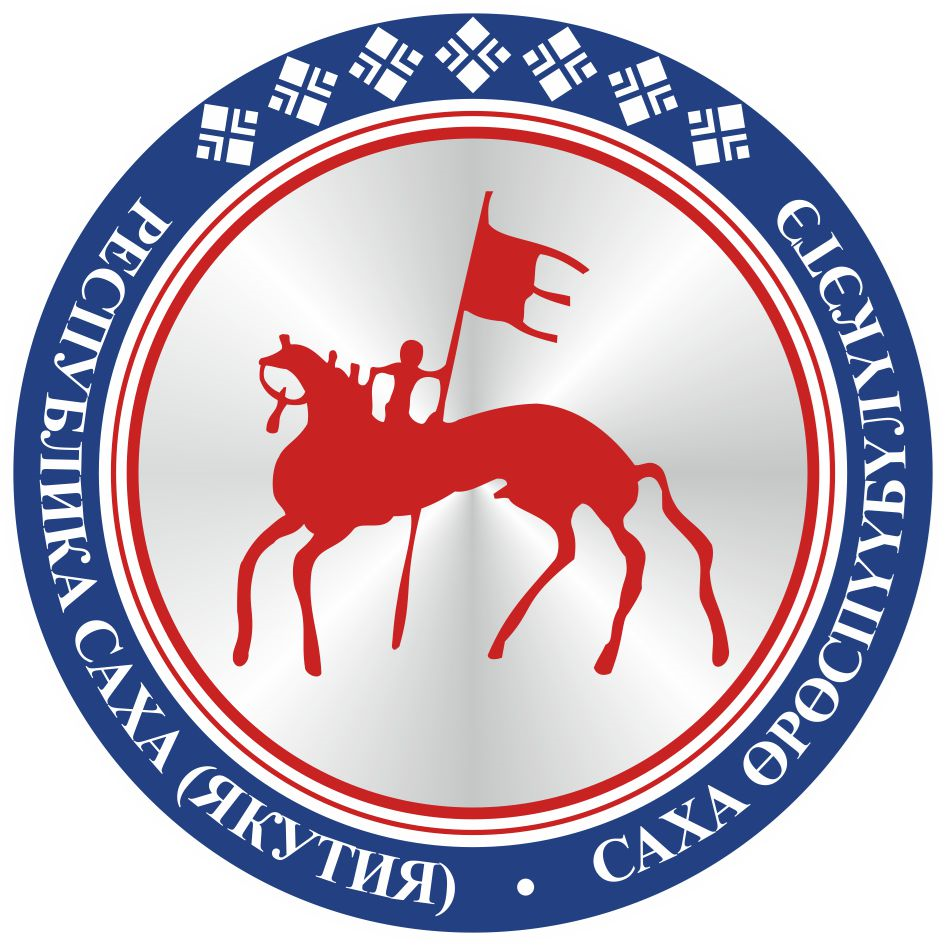                                       САХА  ЈРЈСПҐҐБҐЛҐКЭТИНИЛ ТYMЭНЭ                                                                      П О С Т А Н О В Л Е Н И ЕУ У Р А А Х